123 409 06 19(VIK P-09)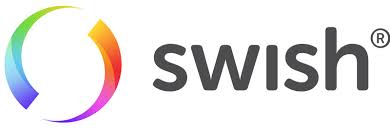 